ACTA MESA DE SEGUIMIENTO CIRCULAR 002 DE 2022.Nombre de la Reunión: MESA DE SEGUIMIENTO CIRCULAR 002 DE 2022 SECRETARIA DE EDUCACIÓN Convoca:    SECRETARIA JURÍDICA DISTRITAL – DIRECCIÓN DISTRITAL DE LA GESTIÓN JUDICIAL. Fecha sesión:         30 DE JUNIO DE 2022Hora inicio:             9:00AM     Hora terminación: 10:00AMLugar:                      VIRTUAL – MEET. https://drive.google.com/file/d/1Yk35nShU8uu9aUilYrRMEmtsSFcEKQ11/view DESARROLLOCOMPROMISOS ACORDADOS Se firma en la ciudad de Bogotá D.C. a los treinta (30) días del mes de junio de 2022.ORDEN DEL DIA 1. Verificación del quórum.2. Verificación de cumplimiento de compromisos en el SIPROJWEB. 3. Fijación de Compromisos.4. Cierre mesa de trabajo. 1.- Se deja constancia que por parte de la Secretaría de Educación asisten los siguientes funcionarios y Contratistas:Sonia Osorio – Contratista Oficina Asesora Jurídica.Miralba Campos Cárdenas – Profesional Especializada - Gestor del Sistema de Información.       Benjamín Estrella –Asesor oficina Jurídica Por parte de la Dirección Distrital de la Secretaria Jurídica Distrital asiste la funcionaria relacionada a continuación:María Pilar Escobar Remicio – Profesional Universitario. 2. Verificación de los compromisos pactados en mesa de trabajo realizada el 5 de abril de 2022, los cuales se relacionan a continuación.  2.1.  Actualizar el proceso identificado con ID 583084, incluir cual es el procedimiento aplicable. (Ley 600 de 2000 o Ley 906 de 2004).Actualizado2.2.  Realizar la actualización de datos de registro en los procesos relacionados en el punto 3.6 del acta del 10 de febrero de 2022.  Actualizado 2.3. Tutela radicada en los años 2019, 2020, 2021 y 2022A la fecha la entidad se encuentra realizando un plan de trabajo para radicar las tutelas de los meses de mayo, junio aproximadamente 160, de igual forma se realizará la actualización y el seguimiento de las radicas activas, para lo cual se presentará un informe de gestión de la actividad el 22 de julio del presente año vía correo electrónico.2.4.  Actualizar los datos del registro del ID 688514 o solicitar la eliminación del sistema según análisis de la entidad. El Proceso se eliminó del sistema ateniendo solicitud elevada por la entidad.   2.5. Realizar activación de los usuarios ANDREA CHACÓN CARRILLO y LADY ANDREA LOPEZ, según solicitud remitida. A la fecha los apoderados se encuentran activos con los procesos asignados.2.7.- Actualizar el estado de las fichas Nos.  3608 3560. Se terminaron en debida forma en el sistema. 2.7.- Otros Temas. Indicó la entidad que se realizó seguimiento a la calificación del segundo semestre contingente del año 2022 en coordinación con la Oficina de Control Interno y que se solicita que el cierre se realice en las fechas indicadas, dado que si se cierra posterior deben realizar reprocesos en la verificación de las calificaciones que les implica inconvenientes con la oficina de control interno.La doctora Miralba informa que existen procesos sin cuantía porque las demandas no la traen y que corresponden a procesos laborales del Fondo del Magisterio.CompromisosResponsable Fecha 1.- Registro y Actualización de las tutelas en el Sistema SIPROJ Secretaria de Educación. 22de julio 9:00am FIRMA ASISTENTES: FIRMA ASISTENTES: FIRMA ASISTENTES: FIRMA ASISTENTES: NombreCargoCargoFirmaMaria Pilar Escobar R Profesional Universitario SJDProfesional Universitario SJD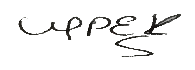 